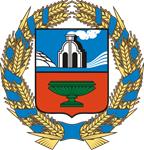 Администрация Алтайского краяСибирский научно-исследовательский институт сыроделия Алтайский государственный университетМеждународный колледж сыроделия и профессиональных технологийУниверситет Центральной Богемии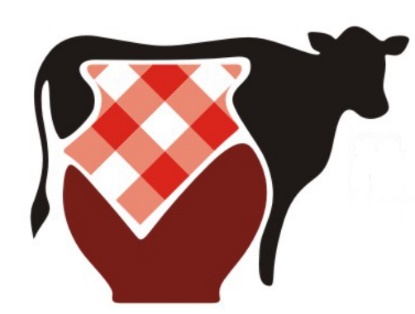 ИНФОРМАЦИОННОЕ ПИСЬМОУважаемые коллеги!Оргкомитет Межрегиональной научно-практической конференции с международным участием «Молочная индустрия как основа обеспечения продовольственной безопасности страны и импортозамещения» приглашает Вас принять участие в конференции!которая состоится 25-26 августа 2016 г. в г. Барнаулеи пройдет в очно-заочном формате.Заявки на участие принимаются до 19 августа 2016 года. Материалы конференции будут опубликованы в форме сборника научных статей и разосланы авторам, сертификаты участия в конференции – по email или по почте.К участию приглашаются: преподаватели и сотрудники научно-исследовательских и учебных заведений, студенты, магистранты, аспиранты, специалисты молочной отрасли, другие заинтересованные лица.Сборнику будет присвоен европейский ISBN с выходными данными издательства Чешской РеспубликиСборник конференции будет включен в базу РИНЦ.16 обязательных экземпляров будут отправлены в Книжную Палату РФ и 5 обязательных экземпляров – в ведущие библиотеки ЧехииНаправления работы конференции: Сельскохозяйственные науки.Пищевая промышленность.Маркетинг и менеджмент в молочной отрасли.Экономика в пищевой промышленности.Рабочие языки конференции: английский, русскийПри поддержке:Министерства сельского хозяйства Российской ФедерацииРоссийского союза предприятий молочной отраслиГенеральный интернет партнер Информационное агентство DairyNewsИнформационные партнерыЖурнал «Молочная промышленность»Журнал «Сыроделие и маслоделие»Журнал «Переработка молока»Требования к оформлению статей(Доклады, не соответствующие указанным требованиям, будут отклонены)Материалы для публикации (от 3 до 12 страниц в редакторе MS Word или формата RTF) принимаются от российских и иностранных специалистов и будут изданы в виде сборника научных статей. Поля со всех сторон 20 мм, формат А4, шрифт Times New Roman, кегль 14 пт, межстрочный интервал – 1,5; выравнивание - по ширине, красная строка 1,25. К материалу необходимо приложить следующую информацию на русском или английском языках (Приложение №1):заголовок статьи (рус или англ);сведения об авторах с указанием фамилии, имени и отчества (полностью), ученой степени, ученого звания, должности, места работы, контактного телефона для связи с редакцией, электронного адреса (рус или англ);аннотацию. Цель аннотации — дать читателю краткую характеристику публикации, раскрыть ее назначение, то есть ответить на вопрос: о чем статья? Следовательно, нет никакого смысла помещать в этом качестве один абзац из введения. Помните, что объем аннотации не должен превышать 500 знаков. (рус/англ);список литературы (рус и (или) англ);ключевые слова (словосочетания), отражающие главное направление исследования. Не менее 10 слов (словосочетаний) (рус/англ).Статьи публикуются в авторской редакции. Просьба проверять на грамотность. Статья оформляется отдельным файлом, которому присуждается имя: Ivanov P. SubmissionЗаявку и файл с трудами необходимо выслать на E-mail: mirfsi@mail.ru (Приложение 2).Расценки за услуги по публикации статей и доставке сборников:Стоимость одной страницы текста формата A4 - 200 руб. В стоимость включены 1 экз. печатного сборника с почтовой пересылкой автору и электронный сертификат участника, если участие заочное. Получение 1 дополнительного печатного экземпляра сборника: 500 руб. Участниками из стран СНГ дополнительно оплачивается почтовая пересылка печатного экземпляра 350 руб.Реквизиты и варианты для оплаты Вам будут высланы по электронной почте вместе с подтверждением участия.АДРЕС ОРГКОМИТЕТАг. Барнаул пр-т Ленина 54В-213 тел. 8(3852) 52-95-93E-mail: mirfsi@mail.ruИнформация о конференции: http://www.konferencii.ru/info/117212Будем рады плодотворному сотрудничеству!С уважением, Оргкомитет!Приложение 1УДК: 378.146современная Экономическая политика в оценке студентов экономического вузаМищенко И.К. Финансовый университет при Правительстве Р Ф, Барнаульский филиалк.э.н., доцент, зам. директораE-mail: IKMischenko@fa.ruКлючевые слова: экономическая политика, экономические реформы, роль государства, модернизация, инновации, коррупция, респонденты, студенты.В статье проанализированы некоторые данные Интернет-опроса студентов заочного экономического вуза, касающиеся направлений и механизмов реализации государственной экономической политики, оценки проводимых реформ на федеральном и региональном уровнях. Студентам предлагалось оценить роль государства в современной экономике, возможность победы над коррупцией, факторы конкурентоспособности российской экономики и др.MODERN ECONOMIC POLICY ACCORDING TO THE STUDENTS OF ECONOMIC UNIVERSITYIvan Philip, Central Bohemia University,Ph.D, the Faculty of EconomicsE-mail: Ivanov@mail.ruKeywords: economic policy, economic reforms, role of the state, modernization, innovation, corruption, respondents, students.The article analyzes some of the data received from online survey of high school students who study directions and mechanisms of the implementation of government economic policy and the evaluation of reforms at the federal and regional levels in the Distance Institute. Students were asked to evaluate the role of government in the modern economy, the ability to defeat corruption, to determine the factors of competitiveness of the Russian economy, etc.Приложение 2Заявка«Молочная индустрия как основа обеспечения продовольственной безопасности страны и импортозамещения » (mirfsi -2016)Информационная и финансовая поддержка ООО «БС-Консалтинг»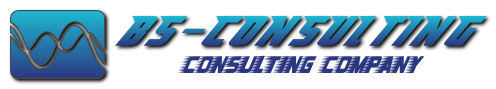 ФИО (полностью)Название статьиМесто работы Занимаемая должностьРубрикаУчастие в конференции очное, заочноеНеобходимость в бронировании гостиницыСертификатТел. моб.E-mailПочтовый адрес с индексом (для высылки сборника)